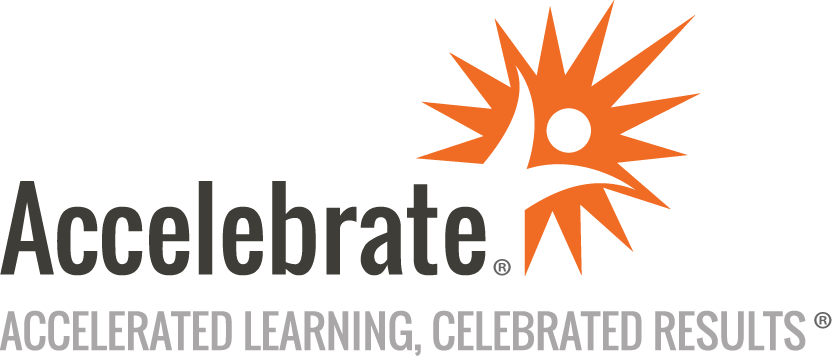 Introduction to SplunkCourse Number: SPL-100
Duration: 2 daysOverviewSplunk is a powerful, real-time software platform for searching, analyzing, and visualizing data.Our Introduction to Splunk training course teaches managers and analysts how to create and share complex dashboards and reports using Splunk. Attendees learn how to implement real-time searches and generate datasets from those searches. In addition, students create visualizations they can use to make informed decisions and implement solutions.PrerequisitesAll students must have experience with business intelligence and data visualization.MaterialsAll Splunk training students receive comprehensive courseware.Courseware by NobleProg® Ltd, 2004 - 2020 All Rights Reserved.Software Needed on Each Student PCThe latest version of SplunkInternet connection and a modern browserObjectivesInstall and configure SplunkCollect and index all kinds of machine dataImplement real-time search, analysis, and visualization of large datasetsCreate and share complex dashboards and reportsOutlineIntroductionSetting up SplunkOverview of Splunk Features and ArchitectureNavigating the Splunk User InterfacePerforming Searches Using SPL (Search Processing Language)Using Transforming Commands and VisualizationsBuilding Your Own Dashboards and Creating ReportsUnderstanding Data Models and PivotWorking with the Common Information Model (CIM)Integrating Splunk with Different DatabasesGetting to Know Advanced Splunk ConceptsTroubleshootingSummary and Conclusion